MATADEROS INSULARES DE GRAN CANARIA, S.L.U.cl Cuesta Ramon s/n - Urb. Mercalaspalmas 35229 Las Palmas de Gran CanariaC.I.F.: B-76.042.456TLF.:928 71 71 18-19 Fax: 928 71 71 20INFORME DE ESTADISTICO DESDE 01/12/2023 HASTA 31/12/2023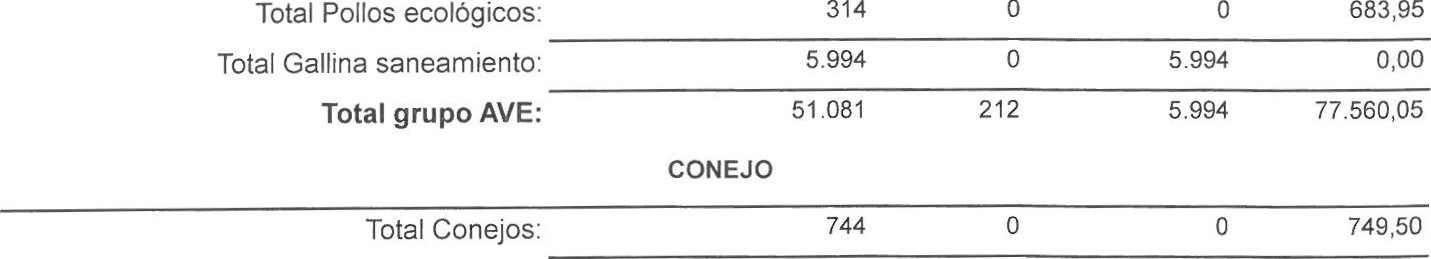 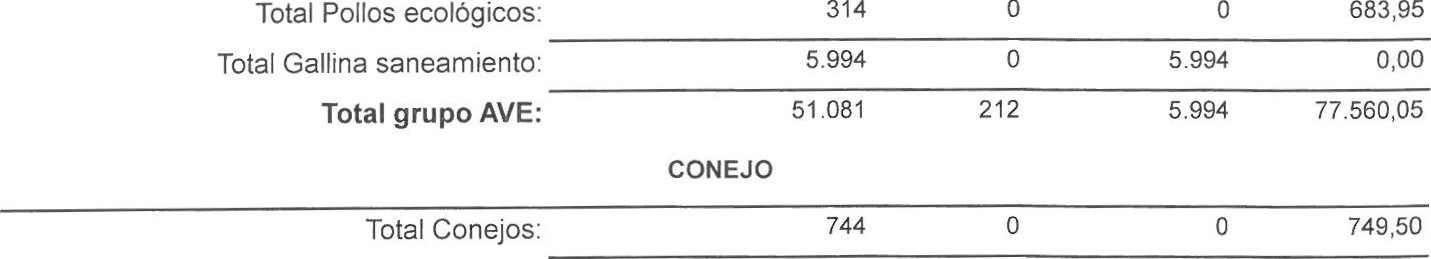 Fecha de impresión: 14/02/2024	Página 1 de 2UnidadesUnidadesMuertosSan. DesviejePesoVACUNOTotal Vacuno:Total grupo VACUNO:6030169.649,00Total Vacuno:Total grupo VACUNO:CAPRINO6030169.649,00Total Caprino hembra. Total Caprino menor:Total Caprino macho: Total grupo CAPRINO:942.353,50Total Caprino hembra. Total Caprino menor:Total Caprino macho: Total grupo CAPRINO:1 .93511 .153,00Total Caprino hembra. Total Caprino menor:Total Caprino macho: Total grupo CAPRINO:8248,50Total Caprino hembra. Total Caprino menor:Total Caprino macho: Total grupo CAPRINO:OVINO2.0370O13.755,00Total Ovino hembra.Total Ovino menor:Total Ovino macho. Total grupo OVINO:7902.099,50Total Ovino hembra.Total Ovino menor:Total Ovino macho. Total grupo OVINO:1 .03207.891Total Ovino hembra.Total Ovino menor:Total Ovino macho. Total grupo OVINO:7268,00Total Ovino hembra.Total Ovino menor:Total Ovino macho. Total grupo OVINO:PORCINO1 118O10.258,50Total Porcino:Total MadresNerracos:Total Porcino/Cochino negro canario:Total LechónTotal Madre/Verraco sin Interporc:Total Lechón sin Interporc: Total Porcino sin Interporc:Total Porcino/Lechón Negro Canario:Total grupo PORCINO:746o54.122,00Total Porcino:Total MadresNerracos:Total Porcino/Cochino negro canario:Total LechónTotal Madre/Verraco sin Interporc:Total Lechón sin Interporc: Total Porcino sin Interporc:Total Porcino/Lechón Negro Canario:Total grupo PORCINO:5745,40Total Porcino:Total MadresNerracos:Total Porcino/Cochino negro canario:Total LechónTotal Madre/Verraco sin Interporc:Total Lechón sin Interporc: Total Porcino sin Interporc:Total Porcino/Lechón Negro Canario:Total grupo PORCINO:3902.475,40Total Porcino:Total MadresNerracos:Total Porcino/Cochino negro canario:Total LechónTotal Madre/Verraco sin Interporc:Total Lechón sin Interporc: Total Porcino sin Interporc:Total Porcino/Lechón Negro Canario:Total grupo PORCINO:9501.415,80Total Porcino:Total MadresNerracos:Total Porcino/Cochino negro canario:Total LechónTotal Madre/Verraco sin Interporc:Total Lechón sin Interporc: Total Porcino sin Interporc:Total Porcino/Lechón Negro Canario:Total grupo PORCINO:190,00Total Porcino:Total MadresNerracos:Total Porcino/Cochino negro canario:Total LechónTotal Madre/Verraco sin Interporc:Total Lechón sin Interporc: Total Porcino sin Interporc:Total Porcino/Lechón Negro Canario:Total grupo PORCINO:5900977Total Porcino:Total MadresNerracos:Total Porcino/Cochino negro canario:Total LechónTotal Madre/Verraco sin Interporc:Total Lechón sin Interporc: Total Porcino sin Interporc:Total Porcino/Lechón Negro Canario:Total grupo PORCINO:150837,60Total Porcino:Total MadresNerracos:Total Porcino/Cochino negro canario:Total LechónTotal Madre/Verraco sin Interporc:Total Lechón sin Interporc: Total Porcino sin Interporc:Total Porcino/Lechón Negro Canario:Total grupo PORCINO:116,80Total Porcino:Total MadresNerracos:Total Porcino/Cochino negro canario:Total LechónTotal Madre/Verraco sin Interporc:Total Lechón sin Interporc: Total Porcino sin Interporc:Total Porcino/Lechón Negro Canario:Total grupo PORCINO:AVE961060.680,20Total Pollos:Total Gallinas33.418182o64.881,30Total Pollos:Total Gallinas11 .3553011 .994,80MATADEROS INSULARES DE GRAN CANARIA, S.L.U.cl Cuesta Ramon s/n - Urb. Mercalaspalmas 35229 Las Palmas de Gran CanariaC.I.F.: B-76.042.456TLF.:928 71 71 18-19 Fax: 928 71 71 20INFORME DE ESTADISTICO DESDE 01/12/2023 HASTA 31/12/2023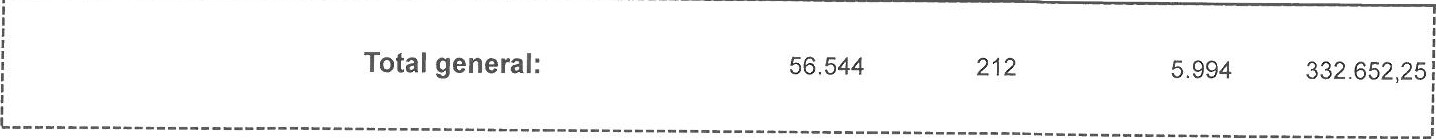 Fecha de impresión: 14/02/2024Página 2 de 2